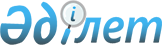 Положение О почетном (нештатном) консуле Республики Казахстан
					
			Утративший силу
			
			
		
					Утверждено Министром иностранных дел Республики Казахстан 9 декабря 1996 г. Зарегистрировано в Министерстве юстиции Республики Казахстан 29 января 1997 г. N 254. Утратило силу приказом Министра иностранных дел Республики Казахстан от 23 мая 2013 года № 08-1-1-1/201.      Сноска. Утратило силу приказом Министра иностранных дел РК от 23.05.2013 № 08-1-1-1/201 (вводится в действие по истечении десяти календарных дней после дня его первого официального опубликования). Раздел I 

Задачи и организация деятельности почетного

(нештатного) консула Республики Казахстан 

Глава I. Общие положения 

      1.1. Выполнение отдельных консульских функций может быть поручено почетным (нештатным) консулам Республики Казахстан, назначенным Министерством иностранных дел Республики Казахстан по соглашению с государством пребывания. 

      Почетный (нештатный) консул подотчетен в своей деятельности Министерству иностранных дел Республики Казахстан, дипломатическому представительству и консульским учреждениям Республики Казахстан в стране пребывания. 

      1.2. Почетным (нештатным) консулом Республики Казахстан в иностранном государстве может быть назначен только гражданин данного государства. При этом почетный (нештатный) консул должен занимать определенное общественное положение, обладать необходимыми деловыми и моральными качествами и должным образом выполнять возложенные на него консульские функции. 

      Почетный (нештатный) консул Республики Казахстан не может быть почетным (нештатным) консулом другого государства. 

      1.3. Почетный (нештатный) консул Республики Казахстан не стоит на государственной службе. 

      1.4. Почетный (нештатный) консул выполняет следующие функции: 

      - обеспечивает защиту в своем консульском округе прав и интересов Республики Казахстан, ее граждан и юридических лиц; 

      - содействует развитию дружественных отношений Республики Казахстан с государством пребывания, расширению торгово-экономических связей и туризма; 

      - оказывает необходимое содействие деятельности дипломатического представительства и консульских учреждений Республики Казахстан в стране пребывания; 

      - обеспечивает взаимодействие с властями государства пребывания по вопросам консульской деятельности. 

      Почетный (нештатный) консул Республики Казахстан может по указанию Министерства иностранных дел Республики Казахстан, дипломатического представительства или консульского учреждения Республики Казахстан выполнять иные отдельные консульские функции, не предусмотренные настоящим Положением, если это не противоречит нормативным актам Республики Казахстан и государства пребывания. 

      1.5. Почетный (нештатный) консул Республики Казахстан при выполнении консульских функций руководствуется настоящим Положением, законодательством  Республики Казахстан, международными договорами, участниками которых являются Республика Казахстан и государство пребывания.

      1.6. Почетный (нештатный) консул Республики Казахстан подчиняется Министерству иностранных дел Республики Казахстан и действует в тесном взаимодействии дипломатического представительства или консульского учреждения Республики Казахстан в государстве пребывания, которым он подотчетен. 

      1.7. Границы консульского округа, местонахождение канцелярии или резиденции почетного (нештатного) консула определяются Министерством иностранных дел по согласованию с государством пребывания.

      1.8. Почетный (нештатный) консул Республики Казахстан имеет печать с изображением Государственного герба Республики Казахстан и названием консульского учреждения, отражающего границы консульского округа, на казахском языке и языке пребывания. 

      1.9. Почетный (нештатный) консул Республики Казахстан имеет право укреплять на своей канцелярии или резиденции щит с Государственным гербом Республики Казахстан и названием консульского учреждения, отражающего границы консульского округа. 

      1.10. Почетный (нештатный) консул Республики Казахстан имеет право поднимать на занимаемых зданиях, включая резиденцию, а также, когда это связано с исполнением консульских функций, на своих средствах передвижения Государственный флаг Республики Казахстан. 

      1.11. При осуществлении прав, указанных в пунктах 1.9. и 1.10., должны приниматься во внимание законы, правила и обычаи Республики Казахстан и государства пребывания. 

Глава II. Порядок назначения почетного (нештатного) консула

Республики Казахстан и прекращения его деятельности

     2.1. Почетный (нештатный) консул Республики Казахстан назначается и освобождается от обязанностей Министром иностранных дел Республики Казахстан или лицом, его заменяющим, с согласия государства пребывания (при назначении). При назначении и освобождении почетного (нештатного) консула учитывается мнение дипломатического представительства или консульского учреждения Республики Казахстан в стране пребывания. 

      Почетный (нештатный) консул назначается на неопределенный срок.

      Согласование вопросов, связанных с назначением и прекращением деятельности почетного (нештатного) консула Республики Казахстан, с государством пребывания осуществляется по дипломатическим каналам. 

      Кандидат в почетные (нештатные) консулы представляет в Министерство иностранных дел Республики Казахстан заявление на имя Министра иностранных дел Республики Казахстан с обоснованием своего желания стать почетным (нештатным) консулом и обязательством о том, что будет исправно выполнять порученные консульские функции и не требовать за это оплаты или другого вознаграждения, а также анкету, информацию о своей профессиональной деятельности, и рекомендательные письма видных политиков и бизнесменов страны пребывания и Республики Казахстан. 

      2.2. При назначении почетный (нештатный) консул Республики Казахстан получает документ, имеющий форму патента или подобного ему свидетельства, удостоверяющего его полномочия, полное имя, фамилию, гражданство, консульский округ, в котором он будет исполнять свои обязанности, и местонахождение почетного (нештатного) консула. 

      Консульский патент почетного (нештатного) консула Республики Казахстан подписывается Министром иностранных дел Республики Казахстан или лицом, его заменяющим. 

      2.3. Почетный (нештатный) консул Республики Казахстан приступает к исполнению своих функций по получении согласия (экзекватуры) государства пребывания. 

      Дата выдачи экзекватуры или другого заменяющего ее документа почетному (нештатному) консулу Республики Казахстан, дата его вступления в должность сообщаются Министерству иностранных дел Республики Казахстан дипломатическим представительством или консульским учреждением Республики Казахстан в стране пребывания. 

      2.4. Во всех случаях временного отсутствия в консульском округе почетный (нештатный) консул Республики Казахстан заблаговременно информирует об этом дипломатическое представительство или консульское учреждение Республики Казахстан. 

      2.5. Почетный (нештатный) консул Республики Казахстан прекращает свои функции: 

      а) по уведомлению государства пребывания Министерством иностранных дел Республики Казахстан о том, что полномочия почетного (нештатного) консула прекращаются; 

      б) по аннулированию экзекватуры; 

      в) по уведомлению государства пребывания Министерства иностранных дел Республики Казахстан о том, что государство пребывания перестало считать его почетным (нештатным) консулом Республики Казахстан; 

      г) прекращение функций может наступить и по личному ходатайству почетного (нештатного) консула, которое с обоснованием причин он направляет в Министерство иностранных дел Республики Казахстан, дипломатическое представительство или консульское учреждение Республики Казахстан в государстве пребывания. 

      2.6. При назначении на пост и уходе с поста почетный (нештатный) консул Республики Казахстан принимает и передает по акту гербовую печать, штампы, кассу, марки консульских сборов, архив и другой консульский реквизит дипломатическому представительству или консульскому учреждению Республики Казахстан в государстве пребывания. 

      Министерство иностранных дел Республики Казахстан уведомляет государство пребывания о прекращении выполнения почетным (нештатным) консулом Республики Казахстан его функций. 

Глава III. Порядок выполнения почетным (нештатным)

консулом Республики Казахстан своих функций 

     3.1. Почетный (нештатный) консул Республики Казахстан выполняет возложенные на него функции лично. 

      3.2. Почетный (нештатный) консул Республики Казахстан сносится с казахстанскими и иностранными учреждениями и организациями, а также с частными лицами, находящими вне консульского округа, в связи с выполнением им консульских функций исключительно через дипломатическое представительство или консульское учреждение Республики Казахстан, под руководством которого он действует. При отсутствии дипломатического представительства или консульского учреждения почетный (нештатный) консул действует через Министерство иностранных дел Республики Казахстан. 

      3.3. Почетный (нештатный) консул Республики Казахстан при содействии дипломатического представительства или консульского учреждения Республики Казахстан организует в соответствии с действующими инструкциями МИД Республики Казахстан делопроизводство и хранение консульского архива, обеспечивает его сохранность и безопасность. 

      3.4. Регистрационными журналами, штампами и другим необходимым консульским реквизитом почетный (нештатный) консул Республики Казахстан обеспечивается Министерством иностранных дел Республики Казахстан или дипломатическим представительством, или консульским учреждением Республики Казахстан в государстве пребывания, под чьим непосредственным руководством он действует. 

      3.5. Почетный (нештатный) консул Республики Казахстан не реже одного раза в год производит объезд своего консульского округа. 

      3.6. Нарекания на действия почетного (нештатного) консула Республики Казахстан рассматриваются в порядке подчиненности Министерством иностранных дел Республики Казахстан, дипломатическим представительством или консульским учреждением Республики Казахстан в государстве пребывания.  

Раздел II 

Функции почетного (нештатного) консула

Республики Казахстан в отношении юридических

лиц и граждан Республики Казахстан 

Глава IV. Общие положения

       4.1. Почетный (нештатный) консул Республики Казахстан самостоятельно и во взаимодействии с дипломатическим представительством или консульским учреждением Республики Казахстан, под руководством которого он действует, принимает меры к тому, чтобы юридические лица и граждане Республики Казахстан, находящиеся в его консульском округе, пользовались в полном объеме всеми правами, предоставленными им законодательством государства пребывания и международными договорами, участниками которых являются Республика Казахстан и государство пребывания, оказывает необходимое содействие соотечественникам. 

      4.2. Почетный (нештатный) консул Республики Казахстан принимает соответствующие меры для восстановления нарушенных прав юридических лиц и граждан Республики Казахстан, находящихся в его консульском округе. 

      4.3. Почетный (нештатный) консул Республики Казахстан ведет учет постоянно проживающих и временно находящихся в его консульском округе граждан Республики Казахстан, оказывает им необходимую консульскую помощь. 

      4.4. Почетный (нештатный) консул Республики Казахстан информирует постоянно проживающих и временно находящихся в его консульском округе граждан Республики Казахстан о законах и постановлениях государства пребывания, а также о местных обычаях и традициях. 

      4.5. Почетный (нештатный) консул Республики Казахстан содействует проведению культурно-просветительных мероприятий для граждан Республики Казахстан и соотечественников. 

      4.6. Почетный (нештатный) консул Республики Казахстан по согласованию с дипломатическим представительством и консульским учреждением Республики Казахстан имеет право с соблюдением практики и порядка, принятых в государстве пребывания, представлять или обеспечивать надлежащее представительство физических и юридических лиц Республики Казахстан в судебных и иных учреждениях государства пребывания с целью защиты прав и интересов этих лиц, если, в связи с отсутствием или по другим причинам, такие лица не могут своевременно осуществить защиту своих прав и интересов. 

Глава V. Функции почетного (нештатного) консула 

Республики Казахстан в отношении опеки, попечительства

и имущества граждан Республики Казахстан

     5.1. Почетный (нештатный) консул Республики Казахстан по согласованию с дипломатическим представительством или консульским учреждением Республики Казахстан принимает меры к установлению опеки и попечительства над находящимися в его консульском округе несовершеннолетними гражданами Республики Казахстан, которые оказались без родительского попечения, а также над совершеннолетними гражданами Республики Казахстан, которые по состоянию здоровья не могут самостоятельно осуществлять свои права и выполнять свои обязанности. 

      5.2. Почетный (нештатный) консул Республики Казахстан в случае смерти гражданина Республики Казахстан безотлагательно уведомляет об этом дипломатическое представительство или консульское учреждение Республики Казахстан и по согласованию с ним принимает меры к охране имущества, оставшегося после смерти гражданина Республики Казахстан, или по его продаже, если оставшееся имущество полностью или частично состоит из предметов, подверженных порче, а равно при чрезмерной дороговизне хранения. Вырученные деньги должны передаваться по принадлежности. 

      5.3. Почетный (нештатный) консул Республики Казахстан по согласованию с дипломатическим представительством или консульским учреждением Республики Казахстан может принимать на хранение деньги, материальные ценности, ценные бумаги, документы и иное имущество, принадлежащее гражданам и юридическим лицам Республики Казахстан. 

Глава VI. Функции почетного (нештатного) консула 

Республики Казахстан в отношении граждан

Республики Казахстан, пропавших без вести,

находящихся под арестом, задержанных или лишенных

свободы в иной форме, или отбывающих наказание

       6.1. Почетный (нештатный) консул Республики Казахстан может обращаться к компетентным властям государства пребывания за содействием в розыске пропавших без вести граждан Республики Казахстан, постоянно проживающих или временно находящихся на территории его консульского округа. 

      6.2. В случае ареста, задержания или лишения свободы в иной форме граждан Республики Казахстан почетный (нештатный) консул Республики Казахстан незамедлительно информирует об этом дипломатическое представительство или консульское учреждение Республики Казахстан в государстве пребывания и действует в соответствии с полученными от них указаниями. 

      6.3. Почетный (нештатный) консул Республики Казахстан по согласованию с дипломатическим представительством или консульским учреждением Республики Казахстан следит за тем, чтобы в отношении гражданина Республики Казахстан, заключенного под стражу (арестованного), или задержанного по подозрению в совершении преступления, или подвергнутого иным мерам, судебного или административного воздействия, соблюдались законы государства пребывания и положения международных договоров, заключенных Республикой Казахстан. 

      В случае обнаружения нарушений, он немедленно информирует об этом Министерство иностранных дел, дипломатическое представительство или консульское учреждение Республики Казахстан. 

Глава VII. Функции почетного (нештатного) консула 

Республики Казахстан по вопросам паспортно-визовых

документов, истребования документов и нотариата

     7.1. Почетный (нештатный) консул Республики Казахстан по согласованию с дипломатическим представительством или консульским учреждением Республики Казахстан может продлевать паспорта гражданам Республики Казахстан и вносить изменения в паспорта граждан Республики Казахстан в соответствии с законодательством Республики Казахстан.

      7.2. Почетный (нештатный) консул Республики Казахстан принимает заявления и ходатайства об истребовании документов из Республики Казахстан и направляет их на рассмотрение дипломатическому представительству или консульскому учреждению Республики Казахстан. По поручению последних почетный (нештатный) консул Республики Казахстан занимается вопросами истребования документов страны пребывания по ходатайствам организаций и физических лиц, находящихся в Республике Казахстан. 

      7.3. Почетный (нештатный) консул Республики Казахстан по согласованию с Министерством иностранных дел, дипломатическим представительством или консульским учреждением Республики Казахстан может осуществлять нотариальные действия: 

      а) удостоверяет сделки (договоры, завещания, доверенности и др.), кроме договоров об отчужденности недвижимого имущества, находящегося в Республике Казахстан;

      б) принимает меры к охране наследственного имущества;

      в) выдает свидетельства о праве собственности на долю в общем имуществе супругов или иных лиц, имеющих имущество на праве совместной собственности;

      г) выдает свидетельство о праве на наследство;

      д) налагает и снимает запрещения отчуждения имущества

      е) свидетельствует верность копий документов и выписок из них;

      ж) свидетельствует подлинность подписи на документах;

      з) свидетельствует верность перевода документов с одного языка на другой;

      и) удостоверяет факт нахождения гражданина в живых;

      к) удостоверяет факт нахождения гражданина в определенном месте;

      л) удостоверяет тождественность гражданина с лицом, изображенным на фотографической карточке;

      м) удостоверяет время предъявления документов;

      н) передает заявления физических и юридических лиц другим физическим и юридическим лицам;

      о) принимает в депозит денежные суммы и ценные бумаги;

      п) совершает исполнительные надписи;

      р) принимает на хранение документы;

      с) обеспечивает доказательства;

      т) совершает морские протесты. 

      7.4. При совершении нотариальных действий почетный (нештатный) консул Республики Казахстан руководствуется Законом о государственном нотариате, Консульским Уставом и другими актами законодательства Республики Казахстан, а также настоящим Положением. 

      7.5. При совершении нотариальных действий почетный (нештатный) консул Республики Казахстан соблюдает тайну совершаемых нотариальных действий. 

      7.6. Справки о совершенных почетным (нештатным) консулом Республики Казахстан нотариальных действиях и документы выдаются в соответствии с законодательством Республики Казахстан о государственном нотариате. 

      7.7. Нотариально удостоверяемые заявления и иные документы подписываются в присутствии почетного (нештатного) консула Республики Казахстан, совершающего нотариальные действия. Если заявление или иной документ подписаны в отсутствие почетного (нештатного) консула, подписавший должен лично подтвердить, что документ подписан им. 

      Совершающий нотариальные действия почетный (нештатный) консул Республики Казахстан разъясняет гражданам Республики Казахстан их права и обязанности, предупреждает о последствиях совершаемых нотариальных действий с тем, чтобы юридическая неосведомленность и другие подобные обстоятельства не могли быть использованы им во вред.

      7.8. Почетный (нештатный) консул Республики Казахстан не может совершать нотариальные действия на свое имя и от своего имени, на имя и от имени своей (своего) супруги (супруга), ее (его) и своих родственников по прямой линии. 

      7.9. Нотариальное и другое делопроизводство почетного (нештатного) консула Республики Казахстан ведется на казахском или русском языке, либо на языке государства пребывания. 

      7.10. Если почетному (нештатному) консулу Республики Казахстан станет известно об открывшемся наследстве в пользу проживающих в Республике Казахстан граждан Республики Казахстан, он незамедлительно сообщает все известные ему сведения о наследстве и возможных наследниках в дипломатическое представительство или консульское учреждение Республики Казахстан. 

      7.11. Почетный (нештатный) консул Республики Казахстан отказывает в совершении нотариального действия, если оно противоречит законодательству Республики Казахстан или может по своему содержанию нанести вред интересам Республики Казахстан, или содержит сведения, порочащие честь и достоинство граждан. 

      По просьбе лица, которому отказано в совершении нотариального действия, ему излагаются причины отказа и разъясняется порядок его обжалования. 

Глава VIII. Консульские сборы и возмещение фактических

расходов, связанных с выполнением консульских функций

      8.1. За совершение консульских действий почетный (нештатный) консул Республики Казахстан взимает консульские сборы в соответствии с Тарифом консульских сборов Республики Казахстан в валюте страны пребывания. 

      Консульские сборы зачисляются в доход бюджета Республики Казахстан.

      8.2. Почетный (нештатный) консул Республики Казахстан имеет право, по согласованию с дипломатическим представительством или консульским учреждением Республики Казахстан, взимать плату для покрытия фактических расходов, связанных с выполнением им консульских действий. Получаемые в этом случае средства поступают в распоряжение почетного (нештатного) консула. 

      8.3. Почетному (нештатному) консулу Республики Казахстан предоставляется право понижать ставки консульских сборов или совсем не взимать сбор с отдельных лиц по их заявлениям, если указанные ими причины будут уважительными. 

      8.4. Почетный (нештатный) консул Республики Казахстан предоставляет отчеты о полученных им суммах денег в качестве консульских сборов Министерству иностранных дел Республики Казахстан.

      8.5. Почетный (нештатный) консул Республики Казахстан не взимает консульских сборов: 

      а) при наличии международного договора, участниками которого являются Республика Казахстан и государство пребывания, об отказе от взимания консульских сборов; 

      б) за истребование и легализацию документов о трудовом стаже, социальном обеспечении граждан, по алиментным делам и в других случаях, предусмотренных законодательством Республики Казахстан. 

Раздел III 

Глава IХ. Функции почетного (нештатного) консула

Республики Казахстан в отношении морских

и воздушных судов Республики Казахстан

      9.1. Почетный (нештатный) консул Республики Казахстан во взаимодействии с Министерством иностранных дел, дипломатическим представительством или консульским учреждением Республики Казахстан оказывает содействие и консульскую защиту морским и воздушным судам Республики Казахстан, находящимся в соответственно в портах, территориальных и внутренних водах, на аэродромах и в других пунктах государства пребывания в пределах его консульского округа, следит за тем, чтобы казахстанским судам предоставлялись в полном объеме права и иммунитеты в соответствии с законодательством государства пребывания и международными договорами, участниками которых являются Республика Казахстан и государство пребывания, международными и местными обычаями. 

      9.2. Почетный (нештатный) консул Республики Казахстан информирует капитанов и командиров судов Республики Казахстан о санитарном состоянии местности, правилах порта или аэропорта, местных законах и обычаях, исполнение которых обязательно или которыми необходимо руководствоваться капитану или командиру судна и членам экипажа, а также о других сведениях, необходимых при сношении капитанов или командиров судов с местными властями. 

      9.3. Почетный (нештатный) консул Республики Казахстан может посетить прибывшее судно Республики Казахстан и в необходимых случаях сопровождать капитанов или командиров судов Республики Казахстан при нанесении визитов должностным лицам государства пребывания. 

      9.4. Почетный (нештатный) консул Республики Казахстан оказывает помощь капитанам или командирам судов Республики Казахстан в установлении связи с дипломатическим представительством или консульским учреждением Республики Казахстан в государстве пребывания.

      9.5. Почетный (нештатный) консул Республики Казахстан получает от капитанов судов Республики Казахстан информацию об обстоятельствах плавания. 

      По поручению дипломатического представительства или консульского учреждения Республики Казахстан он может делать отметки в судовых ролях об изменениях в составе судового экипажа. 

      9.6. Почетный (нештатный) консул Республики Казахстан имеет право:

      а) способствовать входу судна Республики Казахстан в порт или посадке в аэропорту, пребыванию, выходу или вылету из них; 

      б) содействовать разрешению трудовых споров, которые могут возникнуть между капитанами или командирами и членами экипажей судов Республики Казахстан и портовыми и другими местными организациями и фирмами, полицейскими, таможенными и иными властями государства пребывания;

      в) принимать декларации и другие документы в отношении судов Республики Казахстан и информировать об этом дипломатическое представительство или консульское учреждение Республики Казахстан в государстве пребывания; 

      г) оказывать содействие в организации и проведении отдыха и культурно-спортивных мероприятий для членов экипажей. 

      9.7. В случае необходимости и по согласованию с дипломатическим представительством или консульским учреждением Республики Казахстан в государстве пребывания почетный (нештатный) консул Республики Казахстан организует лечение и отправку в Республику Казахстан членов экипажей и пассажиров морских и воздушных судов Республики Казахстан.

      В случае смерти члена экипажа или пассажира-гражданина Республики Казахстан, по согласованию с дипломатическим представительством или консульским учреждением Республики Казахстан, почетный (нештатный) консул Республики Казахстан принимает меры к отправке тела умершего, его документов и личного имущества в Республику Казахстан. 

      9.8. В случае кораблекрушения или аварии судна Республики Казахстан почетный (нештатный) консул Республики Казахстан немедленно извещает об этом дипломатическое представительство или консульское учреждение Республики Казахстан в государстве пребывания, принимает все зависящие от него меры к спасению пассажиров, экипажа, судна и груза.

      Он оказывает необходимую помощь капитанам или командирам судов Республики Казахстан в организации медицинской помощи пострадавшим и отправке людей в Республику Казахстан, в оформлении акта о морском протесте и других документов. 

      9.9. Почетный (нештатный) консул Республики Казахстан имеет право по просьбе капитанов или командиров морских и воздушных судов Республики Казахстан выдавать свидетельство, в котором указываются время пребывания и ухода судна, день явки капитана или командира в канцелярию почетного (нештатного) консула Республики Казахстан, порт назначения, число пассажиров, а также количество, род и место назначения груза. 

      9.10. Если по имеющимся у почетного (нештатного) консула Республики Казахстан сведениям, заход судна Республики Казахстан в какой-либо порт представляется небезопасным или невозможным, он предупреждает об этом капитана или командира судна. 

Раздел IV 

Глава Х.

Функции почетного (нештатного) консула

Республики Казахстан в отношении автомобильного,

железнодорожного транспорта и судов речного флота      10.1. При выполнении консульских функций в отношении средств автомобильного, железнодорожного транспорта и судов речного флота почетный (нештатный) консул Республики Казахстан руководствуется положениями раздела III настоящего Положения. 

Раздел V

Функции почетного (нештатного) консула

Республики Казахстан по санитарной,

фитосанитарной и ветеринарной охране 

Глава ХI. Функции почетного (нештатного) консула 

Республики Казахстан по санитарной охране

      11.1. При появлении карантинных и иных инфекционных заболеваний на ранее свободных от этих заболеваний территориях почетный (нештатный) консул Республики Казахстан немедленно сообщает об этом Министерству иностранных дел Республики Казахстан, дипломатическое представительство или консульское учреждение Республики Казахстан в государстве пребывания с указанием названия зараженного района, число случаев и противоэпидемических мер, принятых местными властями. 

      11.2. Почетный (нештатный) консул Республики Казахстан информирует граждан, получивших разрешение на въезд в Республику Казахстан, о необходимости представления при въезде в Республику Казахстан международных сертификатов о прививках и других соответствующих документов. 

Глава ХII.

Функции консула по фитосанитарной и

ветеринарной охране

     12.1. При появлении в пределах консульского округа опасных болезней или вредителей сельскохозяйственных растений, а также в случаях массового заболевания скота и птиц или угрозы распространения болезней, общих для человека и животных, почетный (нештатный) консул Республики Казахстан немедленно сообщает об этом в Министерство иностранных дел Республики Казахстан, дипломатическое представительство или консульское учреждение Республики Казахстан в государстве пребывания. 

      12.2. Почетный (нештатный) консул Республики Казахстан информирует граждан, получивших разрешение на въезд в Республику Казахстан, о необходимости представления при въезде в Республику Казахстан ветеринарных сертификатов на животных, сырье и продукты животного происхождения и о правилах ввоза в Республику Казахстан семян, живых растений, посадочного материала, свежих плодов и овощей. 

Раздел VI 

Глава ХIII. Обязанности почетного (нештатного) консула 

Республики Казахстан по сохранности консульской

корреспонденции и его отчетность

     13.1. Находящиеся в пользовании почетного (нештатного) консула Республики Казахстан Государственный флаг Республики Казахстан, Государственный герб Республики Казахстан, консульский щит, официальные печати и штампы, а также консульский архив являются государственной собственностью Республики Казахстан. 

      Почетный (нештатный) консул Республики Казахстан принимает меры по обеспечению их сохранности и неприкосновенности и несет за это персональную ответственность. 

      13.2. Государственной собственностью Республики Казахстан являются консульская корреспонденция, а также официальные книги и издания, относящиеся к служебной деятельности почетного (нештатного) консула Республики Казахстан и предоставленные ему дипломатическим представительством или консульским учреждением Республики Казахстан. 

      Консульская корреспонденция почетного (нештатного) консула Республики Казахстан не может быть опубликована или передана третьим лицам без особого на то разрешения Министерства иностранных дел Республики Казахстан. 

      13.3. Почетный (нештатный) консул Республики Казахстан до 31 января каждого года представляет в дипломатическое представительство или консульское учреждение Республики Казахстан в государстве пребывания отчет о своей консульской деятельности в истекшем году. 

      В годовом отчете излагаются, в частности, сведения о деятельности почетного (нештатного) консула Республики Казахстан в отношении временно находящихся и постоянно проживающих в консульском округе граждан Республики Казахстан, организаций и фирм с казахстанским участием, экипажей морских и воздушных судов Республики Казахстан, посетивших консульский округ, информация об осуществленных консульских действиях, о новых законодательных актах государства пребывания, относящихся к консульской деятельности, а также об основных событиях в торговой, экономической и культурной жизни консульского округа. 

      13.4. Почетный (нештатный) консул Республики Казахстан представляет Министерству иностранных дел Республики Казахстан, дипломатическому представительству или консульскому учреждению Республики Казахстан в государстве пребывания финансовый отчет о полученных в истекшем году суммах денег в качестве консульских сборов за консульские действия и услуги, поступлениях в счет возмещения фактических расходов при осуществлении консульских операций, а также расходах, связанных с выполнением им консульских функций. 
					© 2012. РГП на ПХВ «Институт законодательства и правовой информации Республики Казахстан» Министерства юстиции Республики Казахстан
				